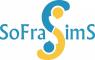 SCENARIO DE PARTICIPANT SIMULE (PS)Titre précis du ScénarioSCENARIO DE PARTICIPANT SIMULE (PS)Titre précis du ScénarioSCENARIO DE PARTICIPANT SIMULE (PS)Titre précis du ScénarioSCENARIO DE PARTICIPANT SIMULE (PS)Titre précis du ScénarioSCENARIO DE PARTICIPANT SIMULE (PS)Titre précis du ScénarioCe modèle de scénario est une modalité spécifique de simulation immersive : l’utilisation de ce scénario se conçoit dans le cadre d’une simulation immersive avec participant simulé (PS) (relation de soin). Ce type de simulation implique la participation d’un participant simulé (standardisé ou pas) autour duquel est conçu le scénario. Les apprenants interagissent principalement avec ce participant simulé +/- d’autres intervenants (famille, collègues…). Ce modèle de scénario est une modalité spécifique de simulation immersive : l’utilisation de ce scénario se conçoit dans le cadre d’une simulation immersive avec participant simulé (PS) (relation de soin). Ce type de simulation implique la participation d’un participant simulé (standardisé ou pas) autour duquel est conçu le scénario. Les apprenants interagissent principalement avec ce participant simulé +/- d’autres intervenants (famille, collègues…). Ce modèle de scénario est une modalité spécifique de simulation immersive : l’utilisation de ce scénario se conçoit dans le cadre d’une simulation immersive avec participant simulé (PS) (relation de soin). Ce type de simulation implique la participation d’un participant simulé (standardisé ou pas) autour duquel est conçu le scénario. Les apprenants interagissent principalement avec ce participant simulé +/- d’autres intervenants (famille, collègues…). Ce modèle de scénario est une modalité spécifique de simulation immersive : l’utilisation de ce scénario se conçoit dans le cadre d’une simulation immersive avec participant simulé (PS) (relation de soin). Ce type de simulation implique la participation d’un participant simulé (standardisé ou pas) autour duquel est conçu le scénario. Les apprenants interagissent principalement avec ce participant simulé +/- d’autres intervenants (famille, collègues…). Ce modèle de scénario est une modalité spécifique de simulation immersive : l’utilisation de ce scénario se conçoit dans le cadre d’une simulation immersive avec participant simulé (PS) (relation de soin). Ce type de simulation implique la participation d’un participant simulé (standardisé ou pas) autour duquel est conçu le scénario. Les apprenants interagissent principalement avec ce participant simulé +/- d’autres intervenants (famille, collègues…). CONTEXTUALISATIONCONTEXTUALISATIONCONTEXTUALISATIONCONTEXTUALISATIONCONTEXTUALISATIONCentre de simulationNom du centre de simulationNom du centre de simulationNom du centre de simulationNom du centre de simulationRédacteur(s)Personne(s) ayant rédigé le scénarioPersonne(s) ayant rédigé le scénarioPersonne(s) ayant rédigé le scénarioPersonne(s) ayant rédigé le scénarioMail contactMail d’une personne contact pour le scénarioMail d’une personne contact pour le scénarioMail d’une personne contact pour le scénarioMail d’une personne contact pour le scénarioDate de révisionDate de dernière révision du scénarioDate de dernière révision du scénarioDate de dernière révision du scénarioDate de dernière révision du scénarioEquipe pédagogique (préciser si formée à la simulation) Combien de techniciens, facilitateurs, instructeurs, voix du simulateur...Combien de techniciens, facilitateurs, instructeurs, voix du simulateur...Combien de techniciens, facilitateurs, instructeurs, voix du simulateur...Combien de techniciens, facilitateurs, instructeurs, voix du simulateur...Court résumé du scénario pour les FORMATEURSDescription du scénario à l’attention exclusive de l’équipe pédagogiqueDescription du scénario à l’attention exclusive de l’équipe pédagogiqueDescription du scénario à l’attention exclusive de l’équipe pédagogiqueDescription du scénario à l’attention exclusive de l’équipe pédagogiqueApprenants ciblesNombreFonctions (tenues professionnelles)Fonctions (tenues professionnelles)Expérience professionnelle antérieure requise en rapport avec la simulationApprenants ciblesLien éventuel avec un programme de formation Où s’intègre le scénario dans le programme de formation des apprenants ? Formation interprofessionnelle, formation initiale avec niveau du curriculum, monoprofessionnelle…Où s’intègre le scénario dans le programme de formation des apprenants ? Formation interprofessionnelle, formation initiale avec niveau du curriculum, monoprofessionnelle…Où s’intègre le scénario dans le programme de formation des apprenants ? Formation interprofessionnelle, formation initiale avec niveau du curriculum, monoprofessionnelle…Où s’intègre le scénario dans le programme de formation des apprenants ? Formation interprofessionnelle, formation initiale avec niveau du curriculum, monoprofessionnelle…Participant(s) simulé(s)Nombre, formation spécifique, nom de l’association ou de l’école si existant etc.Nombre, formation spécifique, nom de l’association ou de l’école si existant etc.Nombre, formation spécifique, nom de l’association ou de l’école si existant etc.Nombre, formation spécifique, nom de l’association ou de l’école si existant etc.OBJECTIFS DE FORMATIONOBJECTIFS DE FORMATIONOBJECTIFS DE FORMATIONOBJECTIFS DE FORMATIONOBJECTIFS DE FORMATIONBesoins Pédagogiques et spécifiques des apprenantsBesoins Pédagogiques et spécifiques des apprenantsBesoins Pédagogiques et spécifiques des apprenantsBesoins Pédagogiques et spécifiques des apprenantsBesoins Pédagogiques et spécifiques des apprenantsPréciser la méthode et les résultats de l’analyse des besoins ayant conduit à ce scénario : « qu’est-ce qui justifie ce scénario ? »Préciser la méthode et les résultats de l’analyse des besoins ayant conduit à ce scénario : « qu’est-ce qui justifie ce scénario ? »Préciser la méthode et les résultats de l’analyse des besoins ayant conduit à ce scénario : « qu’est-ce qui justifie ce scénario ? »Préciser la méthode et les résultats de l’analyse des besoins ayant conduit à ce scénario : « qu’est-ce qui justifie ce scénario ? »Préciser la méthode et les résultats de l’analyse des besoins ayant conduit à ce scénario : « qu’est-ce qui justifie ce scénario ? »Objectifs pédagogiques (3 à 5 max, au total)Objectifs pédagogiques (3 à 5 max, au total)Objectifs pédagogiques (3 à 5 max, au total)Objectifs pédagogiques (3 à 5 max, au total)Objectifs pédagogiques (3 à 5 max, au total)Compétences techniquesCompétences techniquesCompétences non techniquesCompétences non techniquesCompétences non techniquesExpertise de soins à cibler en fonction des apprenantsEtre capable de …Expertise de soins à cibler en fonction des apprenantsEtre capable de …Facteurs humains à cibler en fonction des apprenants        Etre capable de…Facteurs humains à cibler en fonction des apprenants        Etre capable de…Facteurs humains à cibler en fonction des apprenants        Etre capable de…Objectifs pédagogiques émergents éventuelsObjectifs pédagogiques émergents éventuelsObjectifs pédagogiques émergents éventuelsObjectifs pédagogiques émergents éventuelsObjectifs pédagogiques émergents éventuelsPréciser ici les objectifs émergents potentiels qui pourront être débriefés le cas échéant (permet de préparer le débriefing)Préciser ici les objectifs émergents potentiels qui pourront être débriefés le cas échéant (permet de préparer le débriefing)Préciser ici les objectifs émergents potentiels qui pourront être débriefés le cas échéant (permet de préparer le débriefing)Préciser ici les objectifs émergents potentiels qui pourront être débriefés le cas échéant (permet de préparer le débriefing)Préciser ici les objectifs émergents potentiels qui pourront être débriefés le cas échéant (permet de préparer le débriefing)PREPARATION PREPARATION PREPARATION PREPARATION PREPARATION Documents associés au scénario à fournir pendant la session si besoin Lettre, dossier, bio, ECG, imagerie…Lettre, dossier, bio, ECG, imagerie…Lettre, dossier, bio, ECG, imagerie…Lettre, dossier, bio, ECG, imagerie…Documents pédagogiques à donner aux apprenants en pré et/ou post sessionAide cognitive élaborée par l’équipe pédagogique ou existante dans la littérature Aide cognitive élaborée par l’équipe pédagogique ou existante dans la littérature Aide cognitive élaborée par l’équipe pédagogique ou existante dans la littérature Aide cognitive élaborée par l’équipe pédagogique ou existante dans la littérature Références bibliographiques ou recommandations relatives au scénarioPréciser ici, si existantes, les références bibliographiques sur lesquelles s’appuie le scénarioPréciser ici, si existantes, les références bibliographiques sur lesquelles s’appuie le scénarioPréciser ici, si existantes, les références bibliographiques sur lesquelles s’appuie le scénarioPréciser ici, si existantes, les références bibliographiques sur lesquelles s’appuie le scénarioChoix de l’environnement de simulation  In situ, salle d’urgence, chambre d’hospitalisation, de réanimation…In situ, salle d’urgence, chambre d’hospitalisation, de réanimation…In situ, salle d’urgence, chambre d’hospitalisation, de réanimation…In situ, salle d’urgence, chambre d’hospitalisation, de réanimation…Description de l’équipement nécessaire en salle de simulation avec réalisme adapté au niveau d’expertiseMatériel nécessaire en salle de simulation à préciserMatériel nécessaire en salle de simulation à préciserMatériel nécessaire en salle de simulation à préciserMatériel nécessaire en salle de simulation à préciserPréparation du prébriefing de début de séanceModalités d’invitation, prébriefing adapté à l’expérience en simulation des apprenants, informations sur la formation, informations spécifiques à la formation dans laquelle s’intègre le scénario (exemple : mort en simulation…), référence checklist prébriefing (permet de bien préparer les apprenants et de limiter les débriefings difficiles)Modalités d’invitation, prébriefing adapté à l’expérience en simulation des apprenants, informations sur la formation, informations spécifiques à la formation dans laquelle s’intègre le scénario (exemple : mort en simulation…), référence checklist prébriefing (permet de bien préparer les apprenants et de limiter les débriefings difficiles)Modalités d’invitation, prébriefing adapté à l’expérience en simulation des apprenants, informations sur la formation, informations spécifiques à la formation dans laquelle s’intègre le scénario (exemple : mort en simulation…), référence checklist prébriefing (permet de bien préparer les apprenants et de limiter les débriefings difficiles)Modalités d’invitation, prébriefing adapté à l’expérience en simulation des apprenants, informations sur la formation, informations spécifiques à la formation dans laquelle s’intègre le scénario (exemple : mort en simulation…), référence checklist prébriefing (permet de bien préparer les apprenants et de limiter les débriefings difficiles)DEROULE DE LA SIMULATIONDEROULE DE LA SIMULATIONDEROULE DE LA SIMULATIONDEROULE DE LA SIMULATIONDEROULE DE LA SIMULATIONDurée de la session de simulationIl s’agit ici de donner une durée approximative de la session de simulation pour tenir le programme de la journée le cas échéantIl s’agit ici de donner une durée approximative de la session de simulation pour tenir le programme de la journée le cas échéantIl s’agit ici de donner une durée approximative de la session de simulation pour tenir le programme de la journée le cas échéantIl s’agit ici de donner une durée approximative de la session de simulation pour tenir le programme de la journée le cas échéantBriefing du/des participant(s) simulé(s)(Détailler uniquement avec les informations pertinentes pour le scénario +++)Script du PSLes informations à ne fournir à l’apprenant que sur demande sont à indiquer enGras, les autres informations sont à fournir spontanément.Contexte / motif de la venue/plainte/demande du PS :Type de PS : préciser si nécessaire : homme ou femme / tranche d’âgeIdentité du PS : (nom, prénom, date de naissance, âge)Antécédents personnels : (hospit, chir…)Allergies :Traitement actuel :Antécédents familiaux :Poids/Taille : Autres si besoin :Statut maritalProfession/loisirsConsommation tabac/alcool/drogues :Dernier repas (heure, contenu) Douleur/symptômes (si applicable) (audio/vidéo ou image à fournir)Début des signes, duréeIntensité des signesLocalisation, Irradiation de la douleurFacteurs aggravants/améliorants/précipitantsCe que le PS en pense /croit/s’imaginePosition antalgique/attitude vis-à-vis de la douleurEtat du PS /comportement / capacités de communicationParole : (comateux, incapable de parler, endormi, silencieux, calme, normal, essoufflé, confus, incohérent, parlant fort…)Etat émotionnel : Détailler ce que vous attendez du PS en terme langage verbal, non verbal, corporel, attitude physique, expression du visage, contact visuel ou non)Expression d’une émotion avec son intensité (0 à 10)Signes cliniques du PS si nécessaire : (FC, FR, T°c, TA, poids, taille, IMC)Données à retrouver à l’examen cliniqueIl est précisé dans le scénario à quel moment il faut fournir à l’apprenant (si applicable) :- le courrier médical/ les résultats du bilan ou de l’imagerie- les vidéos/ audios par.ex auscultation pulmonaire …Script du PSLes informations à ne fournir à l’apprenant que sur demande sont à indiquer enGras, les autres informations sont à fournir spontanément.Contexte / motif de la venue/plainte/demande du PS :Type de PS : préciser si nécessaire : homme ou femme / tranche d’âgeIdentité du PS : (nom, prénom, date de naissance, âge)Antécédents personnels : (hospit, chir…)Allergies :Traitement actuel :Antécédents familiaux :Poids/Taille : Autres si besoin :Statut maritalProfession/loisirsConsommation tabac/alcool/drogues :Dernier repas (heure, contenu) Douleur/symptômes (si applicable) (audio/vidéo ou image à fournir)Début des signes, duréeIntensité des signesLocalisation, Irradiation de la douleurFacteurs aggravants/améliorants/précipitantsCe que le PS en pense /croit/s’imaginePosition antalgique/attitude vis-à-vis de la douleurEtat du PS /comportement / capacités de communicationParole : (comateux, incapable de parler, endormi, silencieux, calme, normal, essoufflé, confus, incohérent, parlant fort…)Etat émotionnel : Détailler ce que vous attendez du PS en terme langage verbal, non verbal, corporel, attitude physique, expression du visage, contact visuel ou non)Expression d’une émotion avec son intensité (0 à 10)Signes cliniques du PS si nécessaire : (FC, FR, T°c, TA, poids, taille, IMC)Données à retrouver à l’examen cliniqueIl est précisé dans le scénario à quel moment il faut fournir à l’apprenant (si applicable) :- le courrier médical/ les résultats du bilan ou de l’imagerie- les vidéos/ audios par.ex auscultation pulmonaire …Script du PSLes informations à ne fournir à l’apprenant que sur demande sont à indiquer enGras, les autres informations sont à fournir spontanément.Contexte / motif de la venue/plainte/demande du PS :Type de PS : préciser si nécessaire : homme ou femme / tranche d’âgeIdentité du PS : (nom, prénom, date de naissance, âge)Antécédents personnels : (hospit, chir…)Allergies :Traitement actuel :Antécédents familiaux :Poids/Taille : Autres si besoin :Statut maritalProfession/loisirsConsommation tabac/alcool/drogues :Dernier repas (heure, contenu) Douleur/symptômes (si applicable) (audio/vidéo ou image à fournir)Début des signes, duréeIntensité des signesLocalisation, Irradiation de la douleurFacteurs aggravants/améliorants/précipitantsCe que le PS en pense /croit/s’imaginePosition antalgique/attitude vis-à-vis de la douleurEtat du PS /comportement / capacités de communicationParole : (comateux, incapable de parler, endormi, silencieux, calme, normal, essoufflé, confus, incohérent, parlant fort…)Etat émotionnel : Détailler ce que vous attendez du PS en terme langage verbal, non verbal, corporel, attitude physique, expression du visage, contact visuel ou non)Expression d’une émotion avec son intensité (0 à 10)Signes cliniques du PS si nécessaire : (FC, FR, T°c, TA, poids, taille, IMC)Données à retrouver à l’examen cliniqueIl est précisé dans le scénario à quel moment il faut fournir à l’apprenant (si applicable) :- le courrier médical/ les résultats du bilan ou de l’imagerie- les vidéos/ audios par.ex auscultation pulmonaire …Script du PSLes informations à ne fournir à l’apprenant que sur demande sont à indiquer enGras, les autres informations sont à fournir spontanément.Contexte / motif de la venue/plainte/demande du PS :Type de PS : préciser si nécessaire : homme ou femme / tranche d’âgeIdentité du PS : (nom, prénom, date de naissance, âge)Antécédents personnels : (hospit, chir…)Allergies :Traitement actuel :Antécédents familiaux :Poids/Taille : Autres si besoin :Statut maritalProfession/loisirsConsommation tabac/alcool/drogues :Dernier repas (heure, contenu) Douleur/symptômes (si applicable) (audio/vidéo ou image à fournir)Début des signes, duréeIntensité des signesLocalisation, Irradiation de la douleurFacteurs aggravants/améliorants/précipitantsCe que le PS en pense /croit/s’imaginePosition antalgique/attitude vis-à-vis de la douleurEtat du PS /comportement / capacités de communicationParole : (comateux, incapable de parler, endormi, silencieux, calme, normal, essoufflé, confus, incohérent, parlant fort…)Etat émotionnel : Détailler ce que vous attendez du PS en terme langage verbal, non verbal, corporel, attitude physique, expression du visage, contact visuel ou non)Expression d’une émotion avec son intensité (0 à 10)Signes cliniques du PS si nécessaire : (FC, FR, T°c, TA, poids, taille, IMC)Données à retrouver à l’examen cliniqueIl est précisé dans le scénario à quel moment il faut fournir à l’apprenant (si applicable) :- le courrier médical/ les résultats du bilan ou de l’imagerie- les vidéos/ audios par.ex auscultation pulmonaire …Tenue du/des PS+/- préparation physique (si nécessaire) et positionnement à l'arrivée des apprenantsPositionnement : brancard /lit/sol/fauteuil roulant /autre : ……….Maquillage/plaie/pansements :Assis/debout/position dans la pièceSpécifier la tenue si importante pour le scenario +++Organisation de la salle Positionnement : brancard /lit/sol/fauteuil roulant /autre : ……….Maquillage/plaie/pansements :Assis/debout/position dans la pièceSpécifier la tenue si importante pour le scenario +++Organisation de la salle Positionnement : brancard /lit/sol/fauteuil roulant /autre : ……….Maquillage/plaie/pansements :Assis/debout/position dans la pièceSpécifier la tenue si importante pour le scenario +++Organisation de la salle Positionnement : brancard /lit/sol/fauteuil roulant /autre : ……….Maquillage/plaie/pansements :Assis/debout/position dans la pièceSpécifier la tenue si importante pour le scenario +++Organisation de la salle Briefing des apprenants Motif de consultation (détails sur le contexte, les informations connues sur le PS (ATCD) et l’histoire médical actuelle)(minimum d’informations pertinentes pour le scénario)Motif de consultation (détails sur le contexte, les informations connues sur le PS (ATCD) et l’histoire médical actuelle)(minimum d’informations pertinentes pour le scénario)Motif de consultation (détails sur le contexte, les informations connues sur le PS (ATCD) et l’histoire médical actuelle)(minimum d’informations pertinentes pour le scénario)Motif de consultation (détails sur le contexte, les informations connues sur le PS (ATCD) et l’histoire médical actuelle)(minimum d’informations pertinentes pour le scénario)La section suivante vous permettra d’identifier tous les comportements que vous souhaitez observer chez vos apprenants en lien avec les objectifs du scénario. Ainsi il est nécessaire d’identifier tous les éléments déclencheurs de ces comportements et d’anticiper leurs conséquences sur l’évolution de la situation. Insérez ou supprimez autant de lignes que nécessaire en fonction de vos objectifsLa section suivante vous permettra d’identifier tous les comportements que vous souhaitez observer chez vos apprenants en lien avec les objectifs du scénario. Ainsi il est nécessaire d’identifier tous les éléments déclencheurs de ces comportements et d’anticiper leurs conséquences sur l’évolution de la situation. Insérez ou supprimez autant de lignes que nécessaire en fonction de vos objectifsLa section suivante vous permettra d’identifier tous les comportements que vous souhaitez observer chez vos apprenants en lien avec les objectifs du scénario. Ainsi il est nécessaire d’identifier tous les éléments déclencheurs de ces comportements et d’anticiper leurs conséquences sur l’évolution de la situation. Insérez ou supprimez autant de lignes que nécessaire en fonction de vos objectifsLa section suivante vous permettra d’identifier tous les comportements que vous souhaitez observer chez vos apprenants en lien avec les objectifs du scénario. Ainsi il est nécessaire d’identifier tous les éléments déclencheurs de ces comportements et d’anticiper leurs conséquences sur l’évolution de la situation. Insérez ou supprimez autant de lignes que nécessaire en fonction de vos objectifsLa section suivante vous permettra d’identifier tous les comportements que vous souhaitez observer chez vos apprenants en lien avec les objectifs du scénario. Ainsi il est nécessaire d’identifier tous les éléments déclencheurs de ces comportements et d’anticiper leurs conséquences sur l’évolution de la situation. Insérez ou supprimez autant de lignes que nécessaire en fonction de vos objectifsPhase préparatoire des apprenants(« sas d’immersion »)Temps de concentration dédié aux apprenants avant de démarrer la simulation, de préférence en dehors de la salle de simulation et au calmeTemps de concentration dédié aux apprenants avant de démarrer la simulation, de préférence en dehors de la salle de simulation et au calmeTemps de concentration dédié aux apprenants avant de démarrer la simulation, de préférence en dehors de la salle de simulation et au calmeTemps de concentration dédié aux apprenants avant de démarrer la simulation, de préférence en dehors de la salle de simulation et au calmePhrase de démarragePhrase prononcée par le participant simulé montrant le début de la session de simulationPhrase prononcée par le participant simulé montrant le début de la session de simulationPhrase prononcée par le participant simulé montrant le début de la session de simulationPhrase prononcée par le participant simulé montrant le début de la session de simulationElément Déclencheur (ED)Durée de chaque ED (D, à titre indicatif)Comportement observable des apprenantsComportement observable des apprenantsConséquences sur la situation (réaction du PS, phrases/mots en réaction…)Conséquences sur la situation (réaction du PS, phrases/mots en réaction…)ED1 : exemple : arrivée de l’équipe médicaleD : non obligatoireExemple : présentation des apprenants qui se positionnent dans la salleExemple : présentation des apprenants qui se positionnent dans la salleRéponses prévues Réaction du PS par rapport au comportement des apprenantsRéponses prévues Réaction du PS par rapport au comportement des apprenantsED2 :D :ED3 : D : ED4 : D : Prévoir autant d’ED que nécessaire pour le scénarioPrévoir autant d’ED que nécessaire pour le scénarioTop de fin et mode de sortieTop de fin et mode de sortieTop de fin et mode de sortieTop de fin et mode de sortieTop de fin et mode de sortiePréparation du Débriefing1- Durée approximative prévue du débriefing2- Stratégies de résolution de la situation simulée (comment se comporter, réagir, s’adapter… grands principes, modèles), de problèmes émergents…3- Préparation du transfert des apprentissages vers la pratique = prévoir quelques éléments de recontextualisation, c’est-à-dire montrer que les stratégies travaillées ici sont valables pour d’autres situations proches de la vraie vie, avec la possibilité de s’appuyer sur les expériences vécues par les apprenants si existantes, en décortiquant avec eux ce qui était identique et ce qui était différent de la situation simulée…1- Durée approximative prévue du débriefing2- Stratégies de résolution de la situation simulée (comment se comporter, réagir, s’adapter… grands principes, modèles), de problèmes émergents…3- Préparation du transfert des apprentissages vers la pratique = prévoir quelques éléments de recontextualisation, c’est-à-dire montrer que les stratégies travaillées ici sont valables pour d’autres situations proches de la vraie vie, avec la possibilité de s’appuyer sur les expériences vécues par les apprenants si existantes, en décortiquant avec eux ce qui était identique et ce qui était différent de la situation simulée…1- Durée approximative prévue du débriefing2- Stratégies de résolution de la situation simulée (comment se comporter, réagir, s’adapter… grands principes, modèles), de problèmes émergents…3- Préparation du transfert des apprentissages vers la pratique = prévoir quelques éléments de recontextualisation, c’est-à-dire montrer que les stratégies travaillées ici sont valables pour d’autres situations proches de la vraie vie, avec la possibilité de s’appuyer sur les expériences vécues par les apprenants si existantes, en décortiquant avec eux ce qui était identique et ce qui était différent de la situation simulée…1- Durée approximative prévue du débriefing2- Stratégies de résolution de la situation simulée (comment se comporter, réagir, s’adapter… grands principes, modèles), de problèmes émergents…3- Préparation du transfert des apprentissages vers la pratique = prévoir quelques éléments de recontextualisation, c’est-à-dire montrer que les stratégies travaillées ici sont valables pour d’autres situations proches de la vraie vie, avec la possibilité de s’appuyer sur les expériences vécues par les apprenants si existantes, en décortiquant avec eux ce qui était identique et ce qui était différent de la situation simulée…QUALITEQUALITEQUALITEQUALITEQUALITEHistorique du pilotage du scénarioPopulation testée (experts naïfs de contenu et/ou échantillon de la population-cible d’apprenants), nombre de tests…Population testée (experts naïfs de contenu et/ou échantillon de la population-cible d’apprenants), nombre de tests…Population testée (experts naïfs de contenu et/ou échantillon de la population-cible d’apprenants), nombre de tests…Population testée (experts naïfs de contenu et/ou échantillon de la population-cible d’apprenants), nombre de tests…Eléments d’amélioration du scénario à remplir après la sessionQuels sont les éléments que les instructeurs peuvent améliorer dans le scénario à l’issue de la session de simulation ?Quels sont les éléments que les instructeurs peuvent améliorer dans le scénario à l’issue de la session de simulation ?Quels sont les éléments que les instructeurs peuvent améliorer dans le scénario à l’issue de la session de simulation ?Quels sont les éléments que les instructeurs peuvent améliorer dans le scénario à l’issue de la session de simulation ?